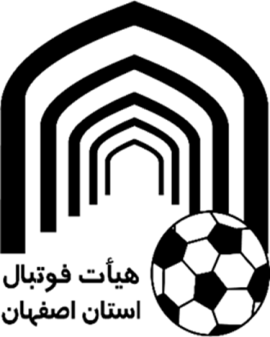 بسمه تعالی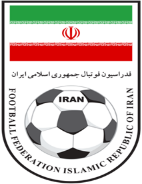 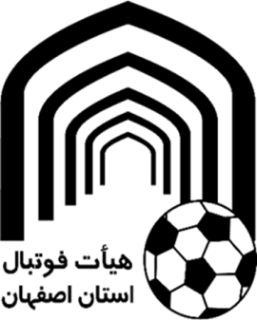 اعلام ساعت و محل بازی (میزبانی)مسابقات لیگ برتر / دسته اول / دسته دوم اصفهانفصل 1402-1401باشگاه ................................................................................رده سنی: .................................................. دور :  رفت          برگشتاحتراما با توجه به جدول مسابقات نسبت به تکمیل ساعت و محل میزبانی هفته هایی که در آن میزبان می باشید اقدام نمایید.تذکر 1 : هیچگونه تغییری در برنامه اعلامی از سوی آن باشگاه پذیرفته نخواهد شد. لذا با کمال دقت نسبت به تکمیل موارد فوق اقدام فرمایید.تذکر 2 : جهت تنظیم برنامه به آیین نامه مسابقات در مورد روز و ساعات اعلام مسابقات دقت فرمایید.مهر و امضا مدیر عامل